РЕФЕРАТНА ТЕМУ:«ИСТОРИЯ РАЗВИТИЯ МАРКЕТИНГА»Петров АртемийКласс 9 «Б»Куратор: Бурикова Ирина ВалерьевнаМОСКВА 2018ОГЛАВЛЕНИЕ:Введение. Что такое маркетинг и для чего он нужен. Основная часть:Начало возникновения маркетинга.Основные этапы развития маркетинга2.1.Первый этап- эра производства;- эра продаж2.2. Второй этап: эра непосредственно маркетинга;2.3. Третий этап: эра  взаимоотношений. 	2.4. Развитие маркетинга за рубежом3. Становление маркетинга в России Заключение.Список литературы.Целью данной работы является: Рассмотрение истории развития маркетинга, как отдельной науки,  в нашей стране  и за рубежом.  Провести анализ этапов развития маркетинга.Проблема реферата: Многие люди считают, что маркетинг появился в 20, а то и 21 веках, Также по данным некоторых исследователей, больше 80% людей предполагают, что маркетинг это только продвижение товара, реклама и пиар. Но на самом деле он это не так.  В своем реферате я хочу показать путь развития маркетинга от его зарождения до образования целой науки под названием «маркетинг».Задачей данной работы является: Узнать, в чем сущность маркетинга, его основных принципов; рассмотреть историю возникновения и развития маркетинга в России и в зарубежных странах.ВВЕДЕНИЕМаркетинг – есть социальный и управленческий процесс, направленных на  удовлетворение нужд и потребностей, как индивидов, так и групп посредством создания предложения и обмена товаров (идей, услуг и т.д.) в целом через предложение и обмен услуг и товаров. Это определение  дал один из «отцов» современного маркетинга Филип Котлер.Само слово «marketing» в переводе с английского означает «рыночная деятельность». В широком смысле это совокупность процессов производства, продвижения и предоставления потребителям продуктов и управление взаимоотношений с покупателями с целью получения дохода для организации. Считать маркетинг просто рекламой и искусством продаж не совсем верно. Рекламная деятельность и продажи – это лишь неотъемлемые, но далеко не единственные компоненты маркетинга. В понятие маркетинга как научной дисциплины входят и такие элементы, как ценовая политика, исследования психологии потребителя, работа с механизмами и технологиями рынка.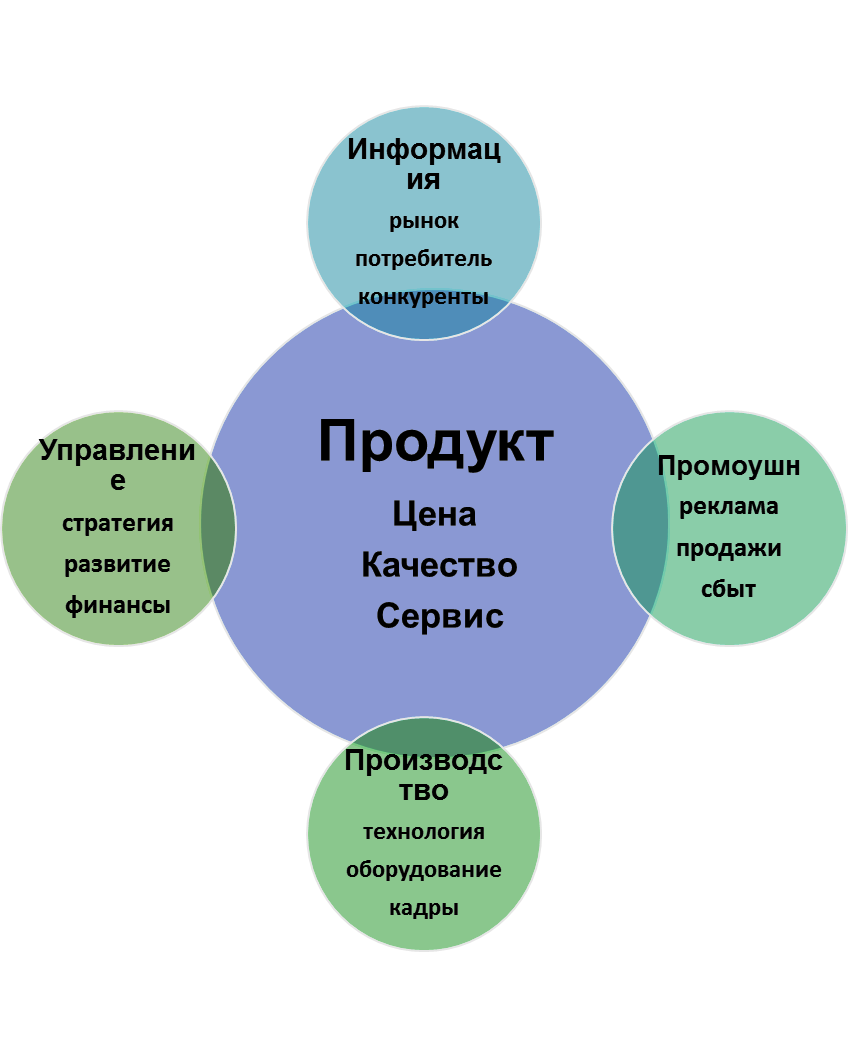 Рис.1  Основные составляющие маркетинга. Схема.Как видим, маркетинг охватывает практически все сферы бизнеса. В центре находится продукт.  Сегодня уже нельзя просто рассуждать о качестве продукта и качестве сервиса: если они не соответствуют  требованиям рынка, то все остальные составляющие теряют смысл. Поэтому вокруг продукта находятся важнейшие составляющие маркетинга:Информация: сюда следует  отнести все исследования рынка, информацию о потребителе, данные о конкуренте.Управление:  это управление продвижением продукта или услуги от возникновения самой идеи вывода его на рынок  до  ее реализации.Производство: все, что относится к производству продукта – технология, оборудование, кадры. Здесь главная задача – изготовление нужного продукта с заданным качеством и ценой.Промушен  (реклама) – это то, что многие считают именно маркетингом.Маркетинг – феномен XX столетия. Своим происхождением он обязан науке  «Экономика» и развивался как одна из форм  прикладной экономики  (общественная наука, которая описывает и анализирует выбор общества при ограниченных ресурсах для удовлетворения потребностей.) Маркетинг тесно связан с базовыми определениями экономической теории, такими как обмен, максимизация прибыли, полезность, специализация, рациональность. О росте значения маркетинга в глобальных масштабах свидетельствует и результаты специальных исследований, согласно которым более 75% коммерческих неудач на мировом рынке происходят по причинам, связанным с ошибками в маркетинговой деятельности, и лишь менее четверти их обусловлено другими причинами. СПИСОК ЛИТЕРАТУРЫ:Алексунин В.А. Маркетинг: Учебник. – М.: Дашков и Ко, 2009. – с. 30.Панкрухин А.П. Маркетинг. – М.: Омега-Л, 2006.Роберт Дж. Кейт. Маркетинговая революция. – 1960. – 211 с.Кенуль Ф. Гилал, д.э.н, Межрегиональная Академия Управления Персоналом Внедрение маркетинга в банковскую сферу: краткий обзор. Статья Журнал «Маркетинг в России и за рубежом» , 2009г, №1 Голубков Е.П., д.э.н.,  Антикризисный маркетинг – режим доступа http://www.mavriz.ruhttp://www.ekonomika-st.ru/upravlenie/marketing/marketing-1.htmlhttps://studfiles.net/preview/5807510/https://malbusiness.com/istoriya-marketinga-s-drevnosti-do-sovremennosti/